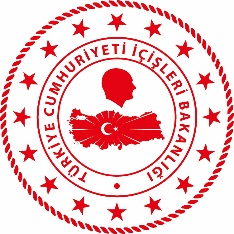 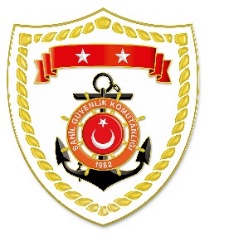 SG Karadeniz Bölge KomutanlığıSG Marmara ve Boğazlar Bölge KomutanlığıSG Ege Deniz Bölge KomutanlığıS.NUTARİHTESPİTUYGULANAN İDARİ PARA CEZASI MİKTARI (TL)CEZANIN KESİLDİĞİİL/İLÇE-MEVKİİAÇIKLAMA123 Mayıs 2023Yasak zamanda su ürünleri avcılığı yapmak5.628VAN/Muradiye1 işlemde 5.628 TL idari para cezası uygulanmıştır.S.NUTARİHTESPİTUYGULANAN İDARİ PARA CEZASI MİKTARI (TL)CEZANIN KESİLDİĞİİL/İLÇE-MEVKİİAÇIKLAMA123 Mayıs 2023Yasak sahada kara ve kıllı midye avcılığı yapmak 11.256TEKİRDAĞ/Marmara Ereğlisi1 işlemde 11.256 TL idari para cezası uygulanmıştır.S.NUTARİHTESPİTUYGULANAN İDARİ PARA CEZASI MİKTARI (TL)CEZANIN KESİLDİĞİİL/İLÇE-MEVKİİAÇIKLAMA123 Mayıs 2023Gece dalarak sualtı tüfeği ile avcılık yapmak1.654MUĞLA/DatçaToplam 4 işlemde 15.556 TL idari para cezası uygulanmıştır.223 Mayıs 2023Gece dalarak sualtı tüfeği ile avcılık yapmak5.628BALIKESİR/AyvalıkToplam 4 işlemde 15.556 TL idari para cezası uygulanmıştır.323 Mayıs 2023Yasak sahada amatör su ürünleri avcılığı yapmak (2 işlem)8.274İZMİR/ÇiğliToplam 4 işlemde 15.556 TL idari para cezası uygulanmıştır.